					      ΑΝΑΚΟΙΝΩΣΗΣας ενημερώνουμε ότι την Παρασκευή στις 11-8-2023 η «ημέρα του δημότη», θα πραγματοποιηθεί από τις 11:00 εως τις 13:00 στην Δημοτική Ενότητα Ελλομένου, στο τοπικό δημοτικό κατάστημα Νυδριού .								       ΓΡΑΦΕΙΟ ΔΗΜΑΡΧΟΥ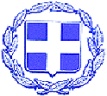 ΕΛΛΗΝΙΚΗ ΔΗΜΟΚΡΑΤΙΑΝΟΜΟΣ ΛΕΥΚΑΔΑΣΔΗΜΟΣ ΛΕΥΚΑΔΑΣΓΡΑΦΕΙΟ ΔΗΜΑΡΧΟΥ                             Λευκάδα  10-8-2023